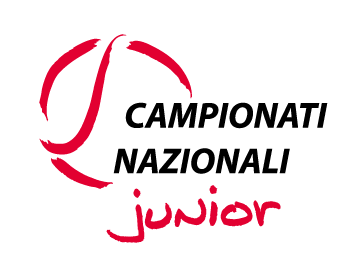 PRESENTAZIONE E REGOLAMENTOI CAMPIONATI NAZIONALI JUNIOR 2022 sono riservati a giocatori/trici Amatori (che non abbiano classifica nazionale UISP e/o da altri enti riconosciuti dal CONI) e Master (giocatori/trici non compresi nella categoria Amatori) in regola con il tesseramento UISP 2022.Per la partecipazione ai campionati è obbligatoria la certificazione medico sportiva AGONISTICA che andrà presentata prima di scendere in campo la prima volta.I CAMPIONATI NAZIONALI JUNIOR 2022 si disputano ad Albarella (Ro) dal 18 al 25 Giugno 2022.Le gare in programma sono:        Festa del MiniTennis Under 11        Singolare Amatori M/F Under 11 – Under 13 – Under 15 – Under 17        Singolare Master M/F Under 14 – Under 18        Campionato a squadre Amatori M/F Under 11- Under 13 – Under 15- Under 17        Campionato a squadre Master M/F Under 14 – Under 18        I giocatori possono essere iscritti ad una competizione di singolare e ad un campionato a squadre. I giocatori avranno accesso ai campionati nazionali giovanili 2022 tramite circuiti e tornei prima territoriali poi regionali di qualificazione. Avranno iscrizione assicurata i primi due classificati di ogni regione e categoria. Dal terzo classificato di ogni regione in poi ci sarà la possibilità di fare richiesta di partecipazione al settore di attività nazionale sda tennis.Nei tornei di singolare amatori si gioca al meglio dei 3 set a 4 game con punto d’oro sul 40/40. Sul 3 pari si gioca un tie-break a 7 punti con punto d’oro sul 6 pari.Nei tornei di singolare master si gioca al meglio dei tre set a 6 game con il punto d’oro sul 40 pari e sul 6 pari si gioca un tie-break a 7 punti con il punto d’oro sul 6 pari; L’eventuale terzo set è un tie-break a 9 punti con il punto d’oro  sul 8 pari.I campionati a squadre si articolano in: due singolari e un doppio.In tutti i campionati a squadre chi gioca il singolare può giocare anche il doppio.In tutti i campionati a squadre si gioca al meglio dei 3 set a 4 game con punto d’oro sul 40/40. Sul 3 pari si gioca un tie-break a 7 punti con punto d’oro sul 6 pari. L’eventuale terzo set è un tie-break a 9 punti con punto d’oro sul 8 pari.La quota di iscrizione dei tornei è di: Singolare € 15,00, Squadre € 25,00, MiniTennis €10,00.Per quanto riguarda il soggiorno:L’arrangiamento previsto è di pensione completa:dalla cena di sabato 18 giugno al pranzo di sabato 25 giugno: euro 437Sistemazione in appartamenti.0-3 anni gratuito (non sono previste altre riduzioni). Pagamento da effettuare tramite bonifico bancario sul seguente iban intestato a:ALBARELLA SRLIBAN: IT07S0306911510625016576050CAUSALE (molto importante riportare il codice) GIOVANILI ALBARELLA-108982- CIRCOLO Per ogni informazione sui tornei, sulle modalità di iscrizione e partecipazione contattare il responsabile del settore manifestazioni Luigi Aprile alla mail tennis@uisp.itUISP Nazionale Settore di Attività TennisSettore ManifestazioniIl responsabileLuigi Aprile